Sustainable Wales & USWGlobal Community AwardsENTRY FORM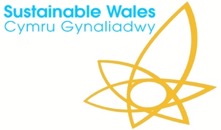 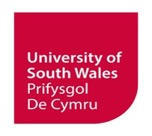 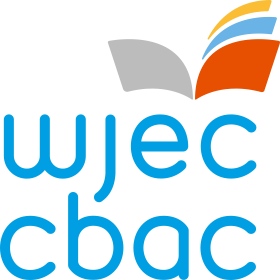 Please submit using the upload pageSCHOOL or COLLEGE:	STUDENT NAME:PROJECT TITLE:The Competition Explainedfor participating schools and colleges in Bridgend County Borough, South Wales:Year 12 students undertaking their Global Community Project as part of the Advanced Skills Baccalaureate Wales are invited to submit competition entries linked to Sustainable Wales’ key themes: Informed and active citizens A net-zero carbon and biodiverse society Local economy Resource management and waste prevention Healthy living and quality of life Responsible consumerism Entries Will Be Judged On How Well They Address The Following Questions1.     The Problem – what is it?2.     Solutions – what are they, local or global?3.     Actions needed – what are the next steps to take for action as part of a Global Community?Further information and entry details here: www.sustainablewales.org.uk/globalcitizenship Final Entry Date: tbcYour EntryIdeal word count of around 500-750(please add your entry below):